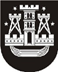 KLAIPĖDOS MIESTO SAVIVALDYBĖS TARYBASPRENDIMASDĖL KLAIPĖDOS MIESTO SAVIVALDYBĖS 2018–2020 METŲ UŽIMTUMO DIDINIMO PROGRAMOS PATVIRTINIMO2017 m. gruodžio 21 d. Nr. T2-338KlaipėdaVadovaudamasi Lietuvos Respublikos vietos savivaldos įstatymo 7 straipsnio 18 punktu, Lietuvos Respublikos užimtumo įstatymo 48 straipsniu ir Užimtumo didinimo programų rengimo ir jų finansavimo tvarkos aprašo, patvirtinto Lietuvos Respublikos socialinės apsaugos ir darbo ministro 2017 m. gegužės 23 d. įsakymu Nr. A1-257 „Dėl Užimtumo didinimo programų rengimo ir jų finansavimo tvarkos aprašo patvirtinimo“, 2 punktu, Klaipėdos miesto savivaldybės taryba nusprendžia:1. Patvirtinti Klaipėdos miesto savivaldybės 2018–2020 metų užimtumo didinimo programą (pridedama).2. Įpareigoti Klaipėdos miesto savivaldybės administracijos direktorių:2.1. organizuoti Klaipėdos miesto savivaldybės užimtumo didinimo programoje numatytus laikinuosius darbus;2.2. organizuoti socialinę atskirtį patiriančių asmenų integracijos į darbo rinką projektų konkursą.Savivaldybės mero pavaduotojas Artūras Šulcas